Homologa a deliberação CEP nº 117/2020.O Plenário do Conselho de Arquitetura e Urbanismo do Espírito Santo (CAU/ES), no uso da atribuição prevista no art. 29, IX do Regimento Interno, aprovado pela Deliberação Plenária CAU/ES nº 121, de 21 de agosto de 2018, reunido ordinariamente, de forma online, para a 92ª Sessão Plenária Ordinária, realizada no dia 24 de novembro de 2020, após análise do assunto em referência; e,Considerando a Deliberação nº 117/2020 da CEP-CAU/ES, aprovada na 72ª reunião ordinária realizada no dia 16 de novembro de 2020.DELIBEROU:1. Por Homologar a deliberação CEP nº 117/2020, que extingue o processo n°197/2016 e consequentemente anula a deliberação CEP 030/2018, ambas em anexo;2. Publicar esta deliberação no sítio eletrônico do CAU/ES;Esta Deliberação entra em vigor na data de sua publicação.Com 08 votos favoráveis; 00 votos contrários; 00 abstenções e 00 ausênciasVitória/ES, 24 de novembro de 2020.LIANE BECACICI GOZZE DESTEFANIPresidente do CAU/ES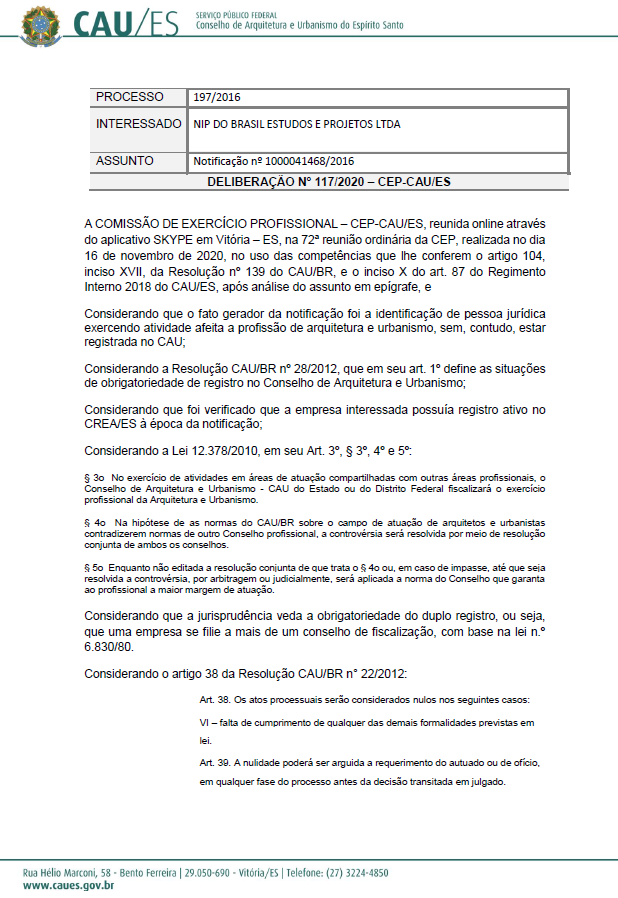 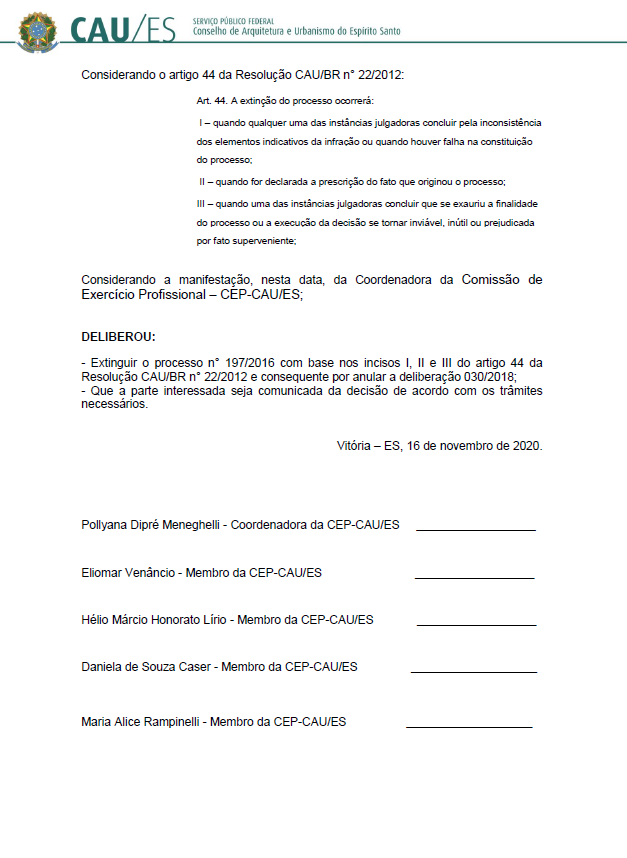 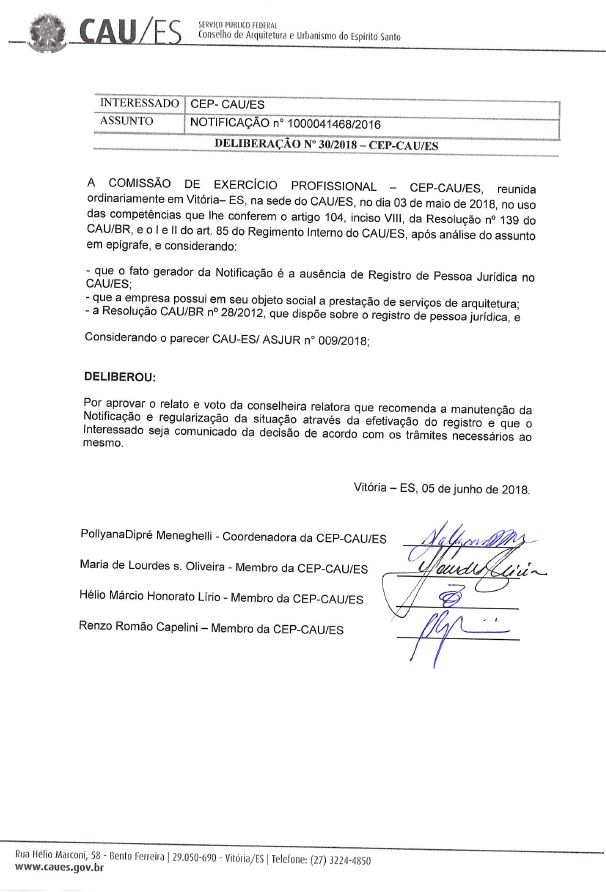 INTERESSADOPLENÁRIO DO CAU/ESASSUNTOHomologação da deliberação CEP nº 117/2020DELIBERAÇÃO PLENÁRIA DPOES N° 278, DE 24 DE NOVEMBRO DE 2020.92ª SESSÃO PLENÁRIA ORDINÁRIA DO CAU/ES92ª SESSÃO PLENÁRIA ORDINÁRIA DO CAU/ES92ª SESSÃO PLENÁRIA ORDINÁRIA DO CAU/ES92ª SESSÃO PLENÁRIA ORDINÁRIA DO CAU/ES92ª SESSÃO PLENÁRIA ORDINÁRIA DO CAU/ESFolha de VotaçãoFolha de VotaçãoFolha de VotaçãoFolha de VotaçãoFolha de VotaçãoConselheiroVotaçãoVotaçãoVotaçãoVotaçãoConselheiroSimNãoAbst.AusênciaLiane Becacici Gozze Destefani-----------------------------------Carolina Gumieri Pereira de AssisXGiedre Ezer da Silva MaiaXPollyana Dipré MeneghelliXJoao Marcelo de Souza MoreiraXDaniela de Souza CaserXEmílio Caliman TerraXEliomar Venancio de Souza FilhoXMaria Alice Barreto Marins RampinelliXHistórico de Votação:Histórico de Votação:Histórico de Votação:Histórico de Votação:Histórico de Votação:Reunião Plenária Ordinária Nº 092Reunião Plenária Ordinária Nº 092Reunião Plenária Ordinária Nº 092Reunião Plenária Ordinária Nº 092Reunião Plenária Ordinária Nº 092Data: 24/11/2020Data: 24/11/2020Data: 24/11/2020Data: 24/11/2020Data: 24/11/2020Matéria em votação: Homologação da deliberação CEP nº 117/2020.Matéria em votação: Homologação da deliberação CEP nº 117/2020.Matéria em votação: Homologação da deliberação CEP nº 117/2020.Matéria em votação: Homologação da deliberação CEP nº 117/2020.Matéria em votação: Homologação da deliberação CEP nº 117/2020.Resultado da votação:Resultado da votação:Resultado da votação:Resultado da votação:Resultado da votação:Sim (  8  )   Não (  0  )   Abstenções (  0  )   Ausências (  0  )   Total ( 8 )Sim (  8  )   Não (  0  )   Abstenções (  0  )   Ausências (  0  )   Total ( 8 )Sim (  8  )   Não (  0  )   Abstenções (  0  )   Ausências (  0  )   Total ( 8 )Sim (  8  )   Não (  0  )   Abstenções (  0  )   Ausências (  0  )   Total ( 8 )Sim (  8  )   Não (  0  )   Abstenções (  0  )   Ausências (  0  )   Total ( 8 )Ocorrências: Ocorrências: Ocorrências: Ocorrências: Ocorrências: Secretário: Alan Marcel Braga da Silva MeloSecretário: Alan Marcel Braga da Silva MeloSecretário: Alan Marcel Braga da Silva MeloSecretário: Alan Marcel Braga da Silva MeloSecretário: Alan Marcel Braga da Silva MeloCondutor dos Trabalhos (Presidente): LIANE BECACICI GOZZE DESTEFANICondutor dos Trabalhos (Presidente): LIANE BECACICI GOZZE DESTEFANICondutor dos Trabalhos (Presidente): LIANE BECACICI GOZZE DESTEFANICondutor dos Trabalhos (Presidente): LIANE BECACICI GOZZE DESTEFANICondutor dos Trabalhos (Presidente): LIANE BECACICI GOZZE DESTEFANI